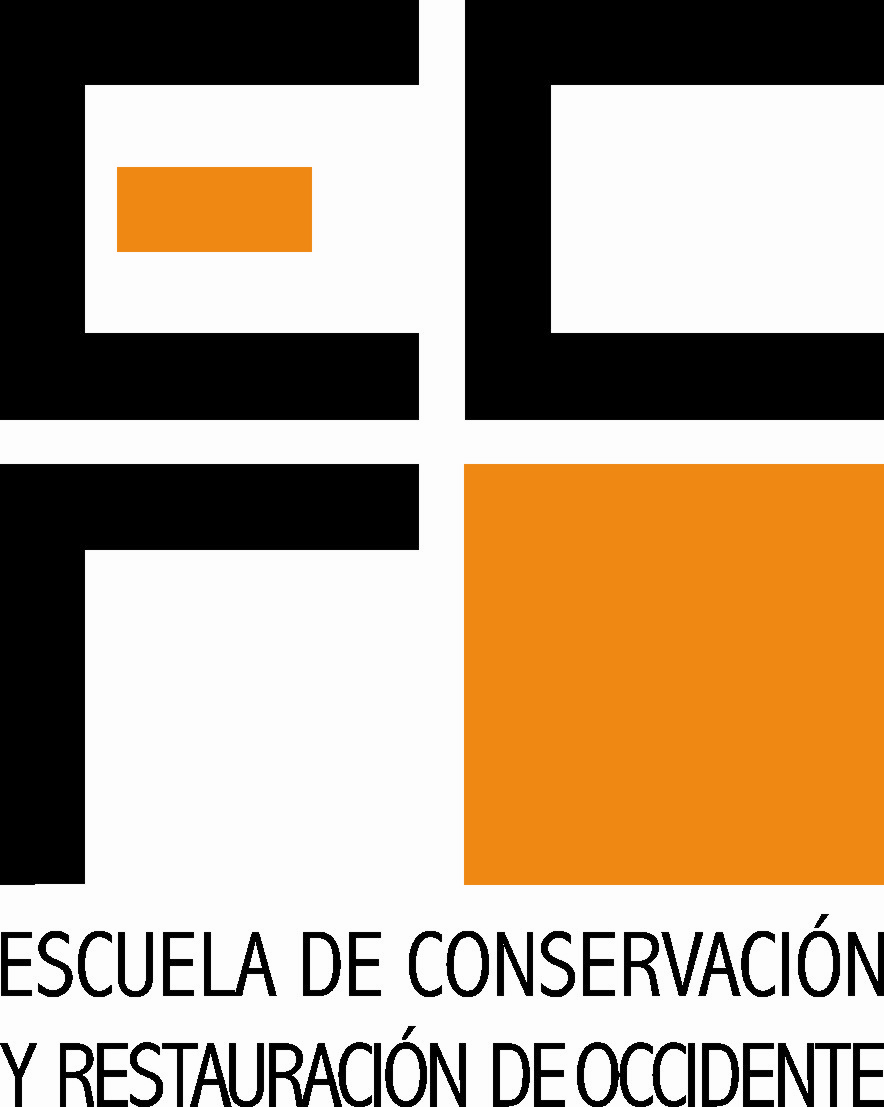 ESCUELA DE CONSERVACIÓN Y RESTAURACIÓN DE OCCIDENTEREPORTE DE ACTIVIDADESPERSONAL DOCENTERELACIÓN DE ACTIVIDADES ACADÉMICASImpartición de asignatura curricularElaboración de Proyecto de Investigación Procesamiento de material didácticoAsesoría a otras asignaturasElaboración de DictamenRealización de prácticas de campoParticipación en encuentros académicosPublicacionesObtención del grado académicoCursos de capacitación o actualizaciónImpartición de conferencia extracurricularImpartición de curso extracurricularOtrosSEMESTRE QUE REPORTA	         FECHA: 05 de Enero 2016.Señala con una X el semestre que reporta.De acuerdo con las actividades que desarrollaste durante el semestre, llena los apartados que correspondan de manera amplia y detallada cuando el caso lo amerite (recuerda que el formato está hecho en Word y la celda se amplía según se requiera)IMPARTICIÓN DE ASIGNATURA CURRICULAREn el caso de los Seminarios Taller de Restauración, también llena el siguiente apartado.PROYECTO DE INVESTIGACION(Anexar Protocolo)PROCESAMIENTO DE MATERIAL DIDACTICOASESORIA A OTRAS ASIGNATURASELABORACIÓN DE DICTAMEN(Anexar Dictamen)REALIZACIÓN PRÁCTICA DE CAMPO(Anexar Proyecto)PARTICIPACIÓN EN ENCUENTROS ACADÉMICOSPUBLICACIONESPOSGRADOSCURSOS DE CAPACITACIÓN O ACTUALIZACIÓNIMPARTICIÓN DE CONFERENCIA EXTRACURRICULAR IMPARTICIÓN DE CURSO EXTRACURRICULAROTROS1Febrero -Julio2Agosto- Diciembre XNombre de la Asignatura: Seminario-Taller de Pintura Mural IProfesores Participantes: Arq. Mara Pimienta Sosa, Mtro. Gustavo Alemán Castañeda, Arqlgo. Xavier Rousseau, Mtra. Diana Quintero ,Biol. Javier Juárez Woo.Relación de temas impartidos: Definición de pintura mural, Técnica de manufactura, Historia de la producción muralística, Levantamiento arquitectónico, Deterioro de la pintura mural, Deterioro estructural, Biodeterioro, Metodología, técnicas de estudio y análisis de la obra mural, Análisis e identificación de materiales, Diagnóstico. Técnicas didácticas empleadas: Exposición por parte de profesores, con y sin presentaciones de Power-Point, proyección de imágenes, clases impartidas en lugares que se visitaron, prácticas de laboratorio, prácticas en probetas en taller, reportes de lecturas y trabajo en casa. El objetivo es que, al finalizar el primer semestre sobre pintura mural, el alumno pueda comprender el sistema arquitectónico en que se integra la obra, al igual que realizar un análisis completo sobre las causas y mecanismos que causan su deterioro, y así poder realizar un diagnóstico y estudio completo del estado de conservación. Alcances de las técnicas didácticas: Se llegó a la enseñanza y comprensión total de un estado de conservación y realización de un diagnóstico.Se realizaron visitas didácticas en donde los alumnos expusieron los estados de conservación ya aplicando los conocimientos adquiridos en clase. Comentarios sobre los resultados obtenidos: Los contenidos fueron mejor aprovechados a través de la combinación de visitas y exposiciones por parte de los maestros. Se percibió un aprovechamiento mejor en el grupo y el trabajo final refleja los logros de los objetivos, al igual que se les proporcionó una práctica de campo que conjuntó los temas teóricos vistos en clase.Aprovechamiento del grupo: Fue bueno, los alumnos comprendieron todos los temas, tanto de arquitectura como de pintura mural. Lograron, en su mayoría, conectar la teoría vista en clase con su entorno y, a su vez, aplicarlo en el diagnóstico de una pintura mural. Fueron participativos y tuvieron buena actitud y aprovechamiento tanto de la teoría como de la práctica. La práctica de campo fue muy proactiva, los alumnos se mostraron capaces de realizar un diagnóstico e investigación histórica que aportó resultados interesantes y un buen producto final. Profesores invitados y temas impartidos:—-Visitas efectuadas: Catedral Metropolitana, Panteón y mausoleo de Santa Paula (Belén), Hospicio Cabañas, Palacio de Gobierno, Teatro Degollado, Biblioteca Iberoamericana, Museo de las Artes, Templo Expiatorio.Relación de prácticas de laboratorio: Elaboración de morteros, Práctica de carbonatación, práctica de capilaridad. Colecciones intervenidas:--Obra asegurada:--Descripción de sus características desde el punto de vista didáctico: --Autorización de la intervención por el  INAH o el INBA:--Observaciones:--Nombre del proyecto:--Objetivo:--Tiempo estimado de duración:--Metodología:--Productos:--Requerimientos de infraestructura y financieros:--Autorizado por el consejo Académico de la ECRO:--Desglose de avances obtenidos hasta el momento:--Observaciones:--Nombre de la asignatura: Seminario-Taller de Pintura Mural.Ejercicios didácticos: Todos los temas del semestre.Descripción del tipo de material procesado: Presentaciones de Power-Point.Porcentaje de avance en la conformación del paquete didáctico de la materia:95%. Actualizaciones. Nombre de la asignatura: Tema impartido:Objetivo:Nombre de la obra dictaminada:——Solicitado por:——-Fecha de entrega del dictamen:—-Nombre del Proyecto:Diagnóstico de la pintura mural decorativa en el “Centro Cultural Ex Hacienda de Oblatos” de Guadalajara, Jalisco. Lugar: Guadalajara, Jalisco.Tiempo estimado de duración: 3 semanas de clase. 09 de noviembre 2016 al 30 de noviembre 2016. Objetivo: Que los alumnos apliquen los conocimientos teóricos adquiridos a lo largo del semestre y logren realizar un diagnóstico de la pintura mural tomando en cuenta todo lo que implicas estudio; lo arquitectónico, de contexto, causa, mecanismo y efecto de los deterioros observados.Productos: Un informe de Diagnóstico las áreas seleccionadas dentro del Centro Cultural.Autorizado por el INAH o el INBA: notificación a las autoridades custodiando la obra, (INAH) Dependencias involucradas: ECRO-Autoridades de cada una de las locaciones de la pintura muralRequerimientos de infraestructura y financieros: ninguno.Tipo de encuentro: Exposición e intercambio de conocimientos y avances en el estudio de actividades biológicos en torno a la conservación del patrimonio Cultural.Nombre del encuentro: Jornadas del Biorestauro, LADIPA-ENEAFecha de realización: 27 de Septiembre 2016Productos: Información actualizada y conocimiento sobre los avances bacteriológicos en la conservación del patrimonio cultural. Tipo de publicación:Lugar:Fecha:Editorial:Nombre del programa en el que está inscrito:Tiempo de duración:Fecha de la obtención del grado:Nombre del curso: Curso de diseño metodológico y construcción de objetos de investigaciónTiempo de duración:  9, 10 y 11 de enero de 2018Nombre:--Objetivo:--Producto:--Lugar:--Nombre:--Fecha:--Lugar:--Objetivo:--Producto:----